INDICAÇÃO Nº 1797/10Construção de uma lombada ou similar na Rua Tucanos, em frente ao Supermercado Boa Vista, número 88, no bairro Santa Rita de Cássia”.INDICA ao Senhor Prefeito Municipal, na forma regimental, determinar ao setor competente que proceda a construção de uma lombada ou similar na Rua Tucanos, em frente ao Supermercado Boa Vista, número 88, no bairro Santa Rita de Cássia.Justificativa: Moradores residentes próximo ao Supermercado Boa Vista, vieram a procura deste vereador para que o mesmo intercedesse junto ao Poder Público para que se construa uma lombada ou similar em frente ao Supermercado Boa Vista, na Rua Tucanos.             Referida reivindicação é pertinente visto que a Rua Tucanos e muito movimentada principalmente em horários de pico, esta é uma reivindicação antiga, contudo com a inauguração do Supermercado Boa Vista o transito aumentou ainda mais, conseqüentemente o perigo de acidentes também aumentou. Por isso pedem a construção da lombada ou similar ou alguma providência no local. Plenário “Dr. Tancredo Neves”, em 25 de maio de 2010.DUCIMAR DE JESUS CARDOSO“KADU GARÇOM”-Vereador-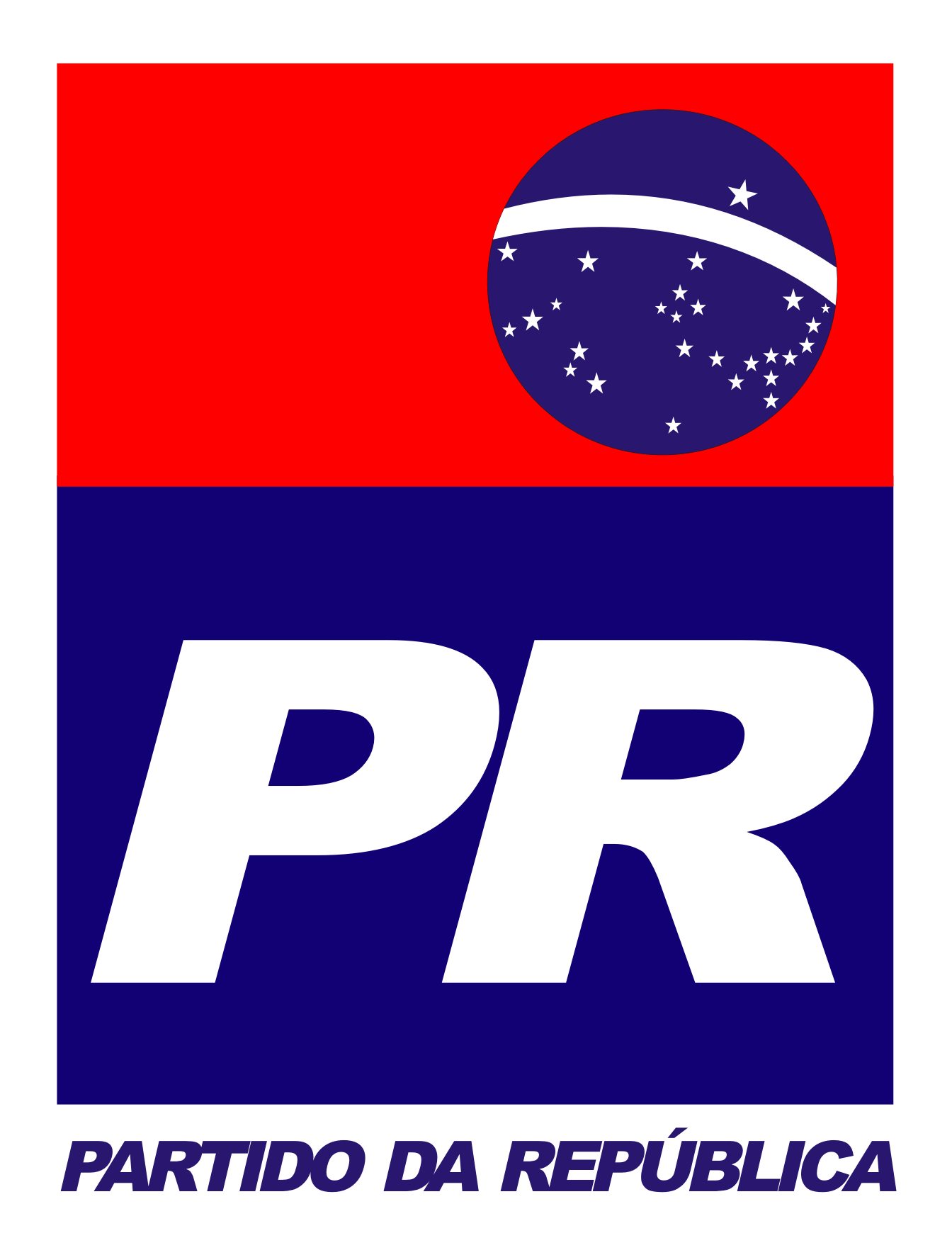 